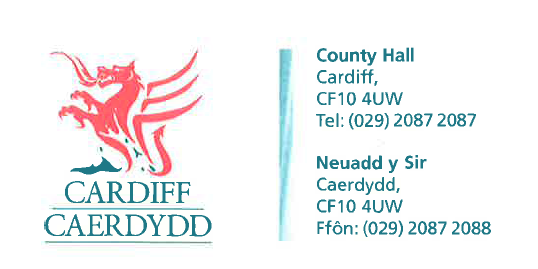 FOI Response Document FOI19364Thank you for your request under the Freedom of Information Act 2000 about Road Surveys received on 13/04/2023. Request
Please could you send me full details of the plans for this road ,as indicated on the attached sign, including environmental impact reports and surveysWe have considered your request and enclose the following information:Response/Exemptions
Please find attached2 surveys (formally documented, there were other informal observational surveys undertaken)EIA completed as part of the S278 agreement TRO proposal plans

You will note that some of the information attached has been redacted (blanked out) as those parts of the response are considered to be exempt. The exemption applied is:Section 40(2) of the Freedom of Information Act 2000 effectively prohibits the release of personal information if doing so would contravene any of the data protection principles under the Data Protection Act 2018. We have a statutory duty under Section 34 (3) of the Data Protection Act 2018 to comply with the data protection principles.If you have any queries or concerns, please do not hesitate to contact us.Please remember to quote the reference number above in any future communications.